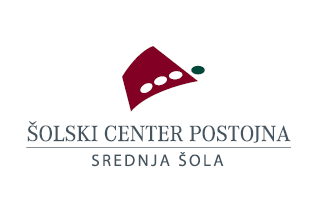 Ime in priimek starša/ev oz. polnoletnega dijaka: ______________________________Naslov: __________________________________________Datum: _____________POOBLASTILOPodpisani/a ________________________________ pooblaščam dijaka/dijakinjo (sebe), _______________________________, razreda ________ , da se mu/ji vrne mobilni telefon, odvzet med poukom (Pravilnik o hišnem redu).________________________                                                                                                                                                                                       (podpis starša oz. polnoletnega dijaka) Podpis osebe iz ŠC Postojna: __________________________  (tajništvo, razrednik ali pomoč. ravnat.)Datum vrnjenega mobilnega telefona:		       Podpis dijaka:___________________________________________			            														(odreži)Podpisani/a _____________________________ s podpisom potrjujem prejem odvzetega mobilnega telefona.Podpis dijaka: ______________________Podpis tajništvo ŠC Postojna:	Datum:________________________			            _________________________